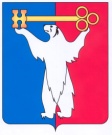 	АДМИНИСТРАЦИЯ ГОРОДА НОРИЛЬСКА КРАСНОЯРСКОГО КРАЯПОСТАНОВЛЕНИЕ23.06.2021 		 г. Норильск	                № 298О внесении изменений в постановление Администрации города Норильска                         от 03.06.2016 № 322 В связи с необходимостью приведения муниципальных правовых актов муниципального образования город Норильск в соответствие с Федеральным законом от 12.06.2002 № 67-ФЗ «Об основных гарантиях избирательных прав и права на участие в референдуме граждан Российской Федерации», ПОСТАНОВЛЯЮ:1. Внести в постановление Администрации города Норильска от 03.06.2016                    № 322 «Об условиях размещения печатных агитационных материалов на объектах, находящихся в собственности муниципального образования город Норильск» (далее – Постановление) следующие изменения:1.1. В преамбуле Постановления слова «Уставом муниципального образования город Норильск» заменить словами «Уставом городского округа город Норильск Красноярского края».Пункт 2.3 Постановления изложить в следующей редакции:«2.3. Все печатные агитационные материалы должны содержать наименование, юридический адрес и идентификационный номер налогоплательщика организации (фамилию, имя, отчество лица (последнее при наличии) и наименование субъекта Российской Федерации, района, города, иного населенного пункта, где находится место его жительства), изготовившей (изготовившего) данные материалы, наименование организации (фамилию, имя, отчество лица (последнее при наличии)), заказавшей (заказавшего) их, а также информацию о тираже и дате изготовления этих материалов и указание об оплате их изготовления из средств соответствующего избирательного фонда, фонда референдума. Все агитационные материалы кандидата, являющегося физическим лицом, выполняющим функции иностранного агента, кандидата, аффилированного с выполняющим функции иностранного агента лицом, избирательного объединения, выдвинувшего на соответствующих выборах (в том числе в составе списка кандидатов) такого кандидата, должны содержать информацию об этом в соответствии с пунктом 2.3.1 настоящего постановления.».	1.3. Дополнить Постановление пунктом 2.3.1 следующего содержания:«2.3.1.   Агитационный материал кандидата, являющего физическим лицом, выполняющим функции иностранного агента, кандидата, аффилированного с выполняющим функции иностранного агента лицом, должен содержать информацию о том, что данный кандидат является физическим лицом, выполняющим функции иностранного агента, либо кандидатом, аффилированным с выполняющим функции иностранного агента лицом. Агитационный материал избирательного объединения, выдвинувшего на соответствующих выборах кандидата (в том числе в составе списка кандидатов), который является физическим лицом, выполняющим функции иностранного агента, либо кандидатом, аффилированным с выполняющим функции иностранного агента лицом, должен содержать информацию о том, что избирательным объединением выдвинут (в том числе в составе списка кандидатов) такой кандидат. Данная информация должна быть ясно видимой и занимать не менее 15 процентов от площади (объема) агитационного материала.».	1.4. Пункт 2.4 Постановления изложить в следующей редакции:«2.4. Экземпляры печатных агитационных материалов или их копии, фотографии, экземпляры или копии иных агитационных материалов до начала их распространения должны быть представлены кандидатом, избирательным объединением, инициативной группой по проведению референдума и иной группой участников референдума в соответствующую избирательную комиссию, комиссию референдума.».2. Опубликовать настоящее постановление в газете «Заполярная правда»                 и разместить его на официальном сайте муниципального образования город Норильск.3. Настоящее постановление вступает в силу после его официального опубликования в газете «Заполярная правда».Глава города Норильска 							              Д.В. Карасев